ATIVIDADES DE ACOMPANHAMENTO DE LÍNGUA PORTUGUESAPROFESSORA: MARIANA CRISTINA DE OLIVEIRA SILVAATIVIDADES  RETROATIVAS: 01/10/2020 A 31/10/2010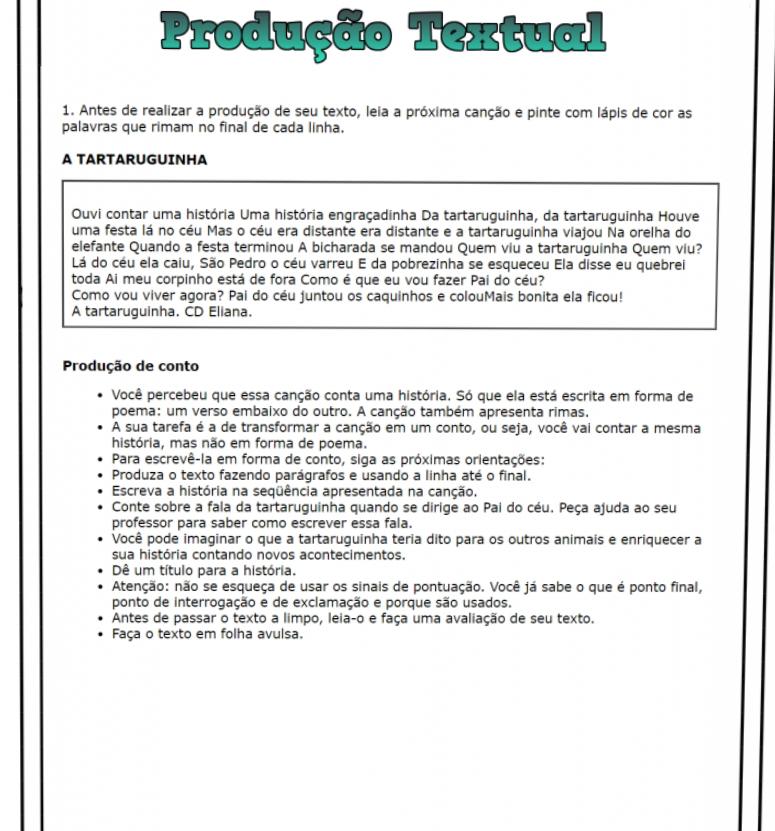 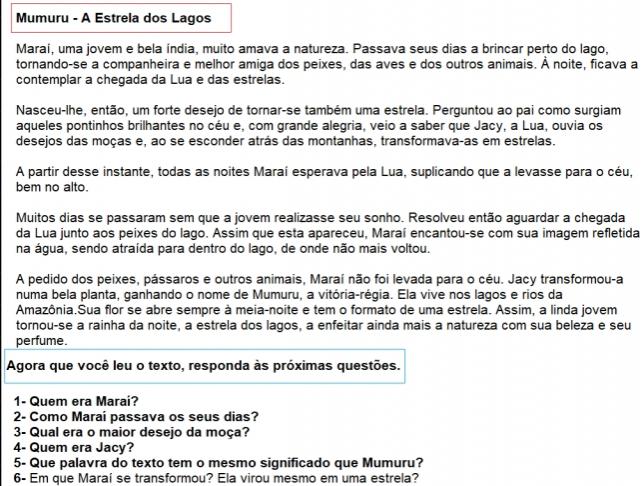 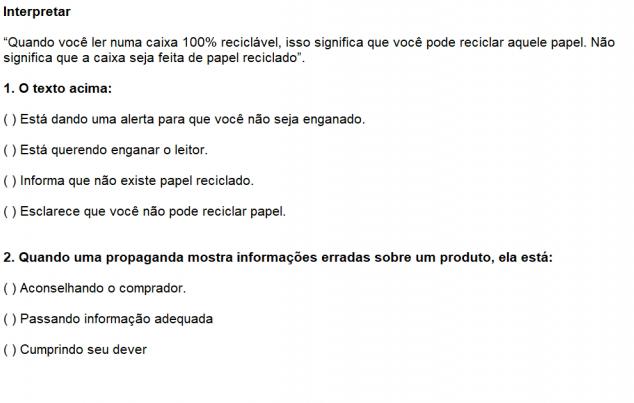 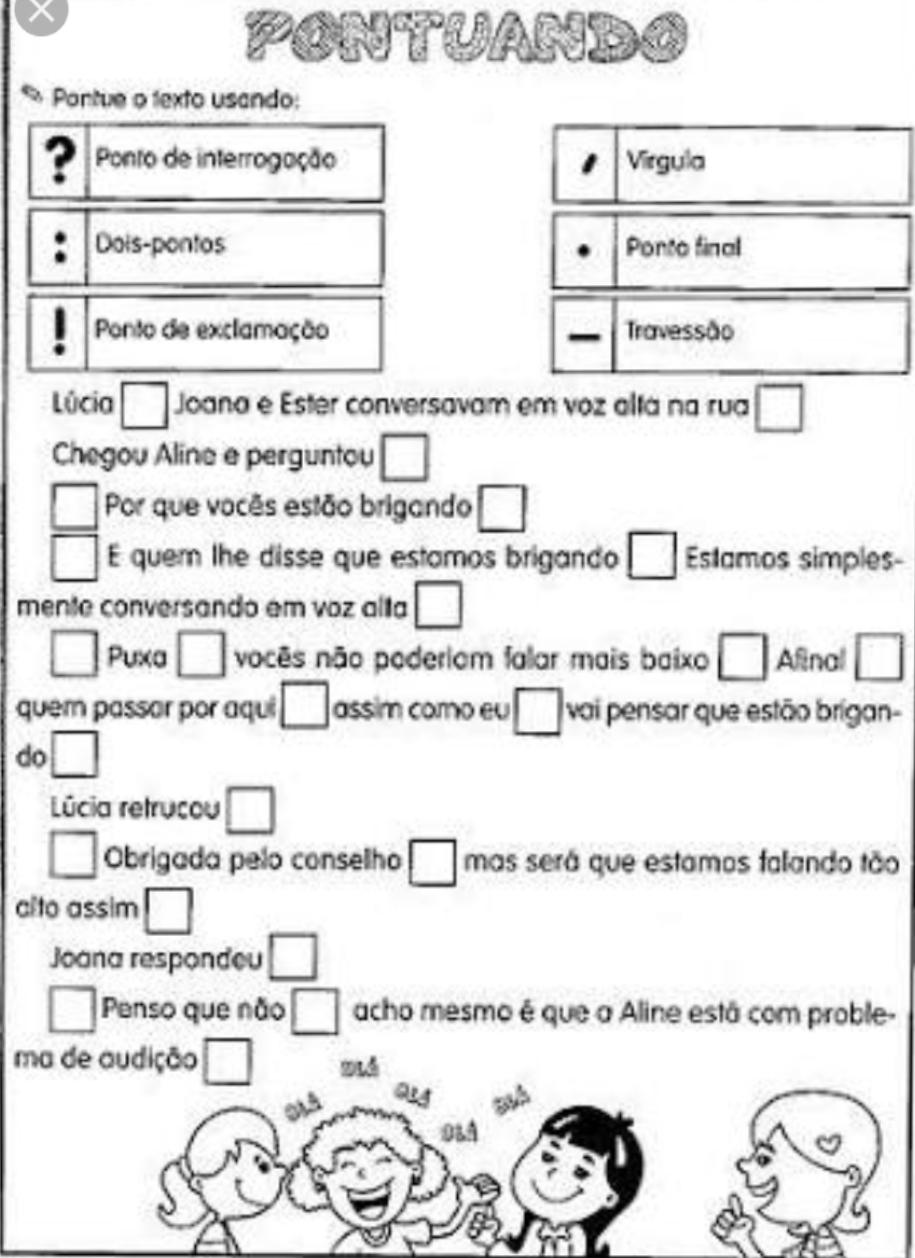 